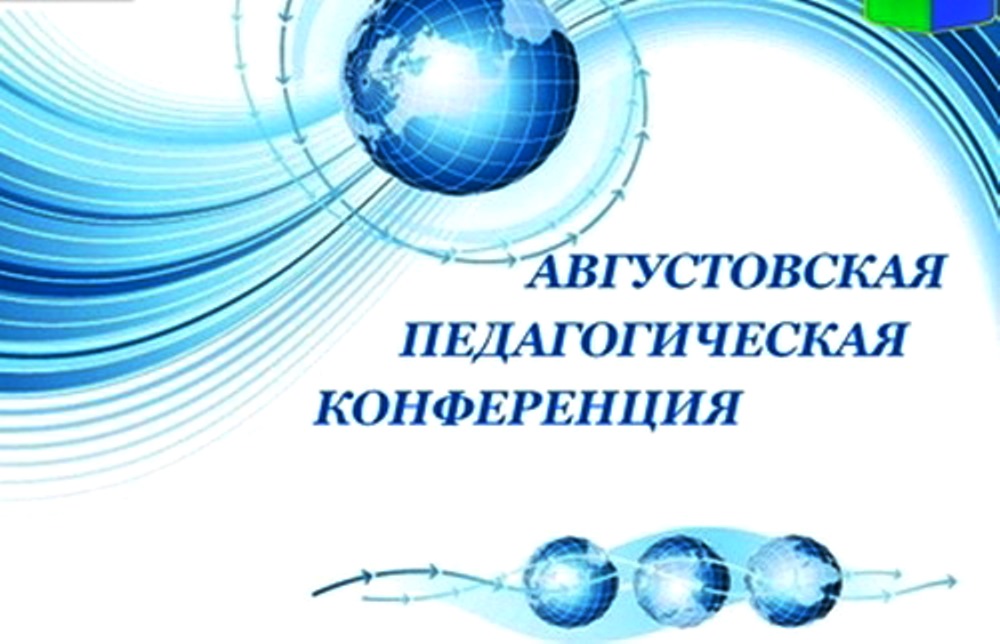 Секция учителей истории и обществознания«Использование  результатов оценочных процедур как инструмента  для повышения качества образования и совершенствования содержания основных образовательных программ. Обновление общего образования на основе разработанных концепций учебных предметов и предметных областей, детализация требований к результатам освоения общеобразовательных программ»г. Красноярск29 августа 2017г.Место проведения: МАОУ  Гимназия № 16, ул. Урицкого, 26 (Актовый зал)Регистрация: 9.30-10.00Время проведения:10.00 -13.00 Участники: руководители РМО, ОМО, ШМО учителей истории и обществознания.Ответственный за работу секции: Отливникова И.П.,  руководитель ГМО учителей истории и обществознания, Ткаченко С.Л., методист КИМЦПлан работы секции учителей истории и обществознанияВремяТема выступленияОтветственный10.00-10.3010.30-10.45Анализ результатов итоговой аттестации выпускников 9, 11 классов ОО г. Красноярска в 2017г.  Задачи МО учителей истории и обществознания на 2017-2018 уч. год.Награждение по итогам 2016-2017 учебного года. Отливникова И.П.,  руководитель ГМО учителей истории и обществознания. Ткаченко С.Л., методист КИМЦ10.45-11.1511.15-12.00Проект научно-обоснованной концепции модернизации содержания и технологий преподавания  учебного предмета «обществознание»Актуальные вопросы реализации Единой концепции УМК по истории России в практике работы учителяМолодцова И.В., к.п.н., доцент кафедры дисциплин общественно-научного  цикла и методик их преподавания КГАУ ДПО «Красноярский краевой институт повышения квалификации и профессиональной переподготовки работников образования»;Артемьев Е.В. к.и.н., зав. кафедрой дисциплин общественно-научного  цикла и методик их преподавания КГАУ ДПО «Красноярский краевой институт повышения квалификации и профессиональной переподготовки работников образования»; Зелова О.Г. заслуженный педагог Красноярского края, старший преподаватель кафедры дисциплин общественно-научного  цикла и методик их преподавания КГАУ ДПО «Красноярский краевой институт повышения квалификации и профессиональной переподготовки работников образования»12.15-12.45Обсуждение,  корректировка и утверждение планов  работы РМО на 2017-2018 учебный год. Работа в  6 группах (деление по территориальному признаку)руководители РМОауд. 2-11; 2-12; 2-13; 2-15; 2-18; 2-1912.45-13.00Подведение итогов работы секции с руководителями РМО учителей истории и обществознанияОтливникова И.П.,  руководитель ГМО учителей истории и обществознания, Ткаченко С.Л., методист МКУ КИМЦ.